申請日：　　　年　　　月　　　日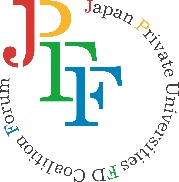 共 催 願以下の項目についてご記入ください。共催を依頼する企画について【共催について】対　　象：各地域担当幹事校の募集に応じて、地域別企画として共催依頼を行うことが出来る。上　　限：東日本地域・西日本地域毎に、地域別企画として年2回(年間4回)を上限とする。名義使用：全国私立大学 FD 連携フォーラム（JPFF）の名義の使用を許可する。チラシ等の企画広報には、JPFFの名称、ロゴを掲載する。広　　報：HP掲載、メーリングリスト等での広報に協力する。支援内容：資金的支援として、1回の開催につき 50,000 円を上限に支援する。本費用は企画の運営に係る費用（消耗品費、会議費用、会合費等）として使用することができる。人的支援（会員校に対して、講演者・パネリストとしての参加、企画への参加要請等）についても、可能な範囲内で実施する。申請方法：企画開催1ヶ月前までに、所定の共催願を事務局に提出し、地域担当幹事校2校で回議のうえ、承認する。受理日：　　　年　　　月　　　日承認日：　　　年　　　月　　　日代表者氏名所属役職・職名企画名日　時会　場企画趣旨資金的支援使用計画について簡単にご記入ください。なお、使用用途は企画運営に係る費用（消耗品費、会議費、会合費、謝礼費）とします。資金的支援人的支援会員校に対して、講演者・パネリストとしての参加、企画への参加要請等がある場合、ご記入ください。人的支援